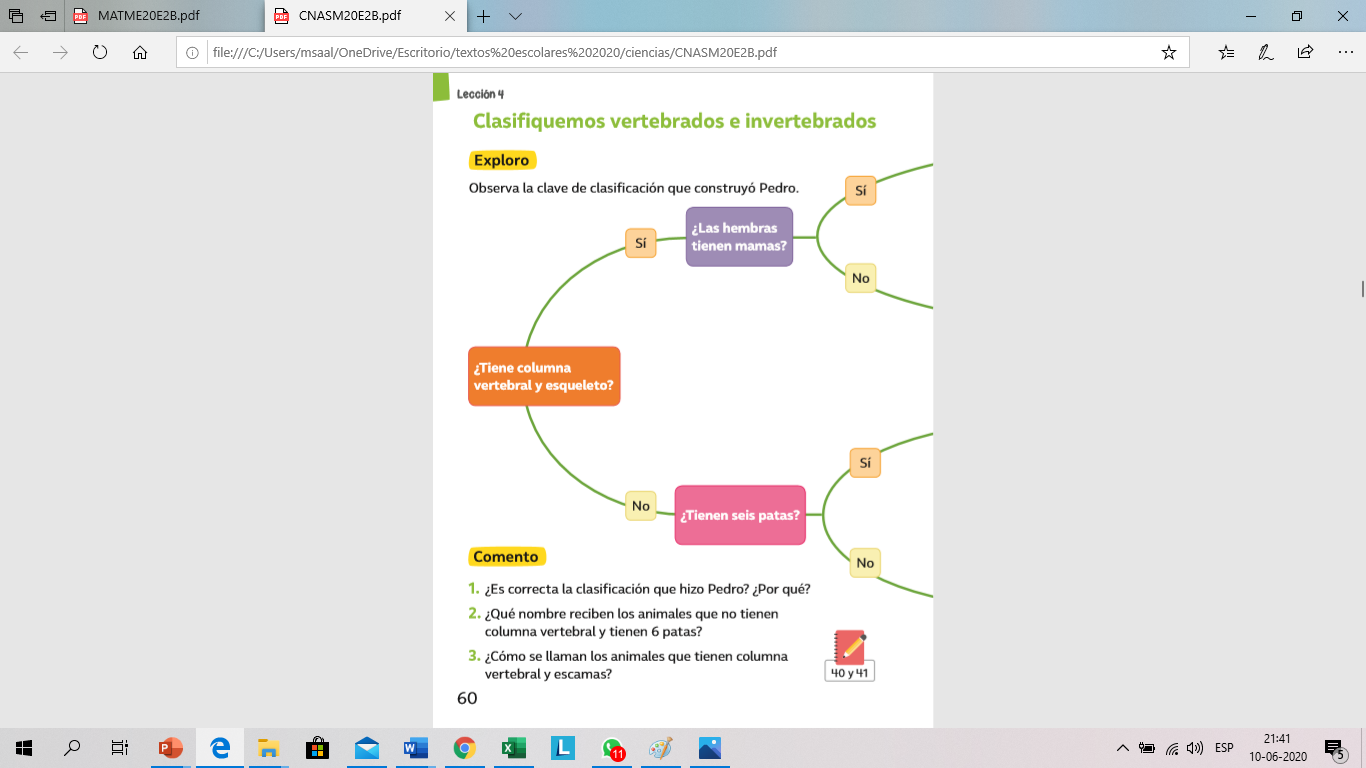 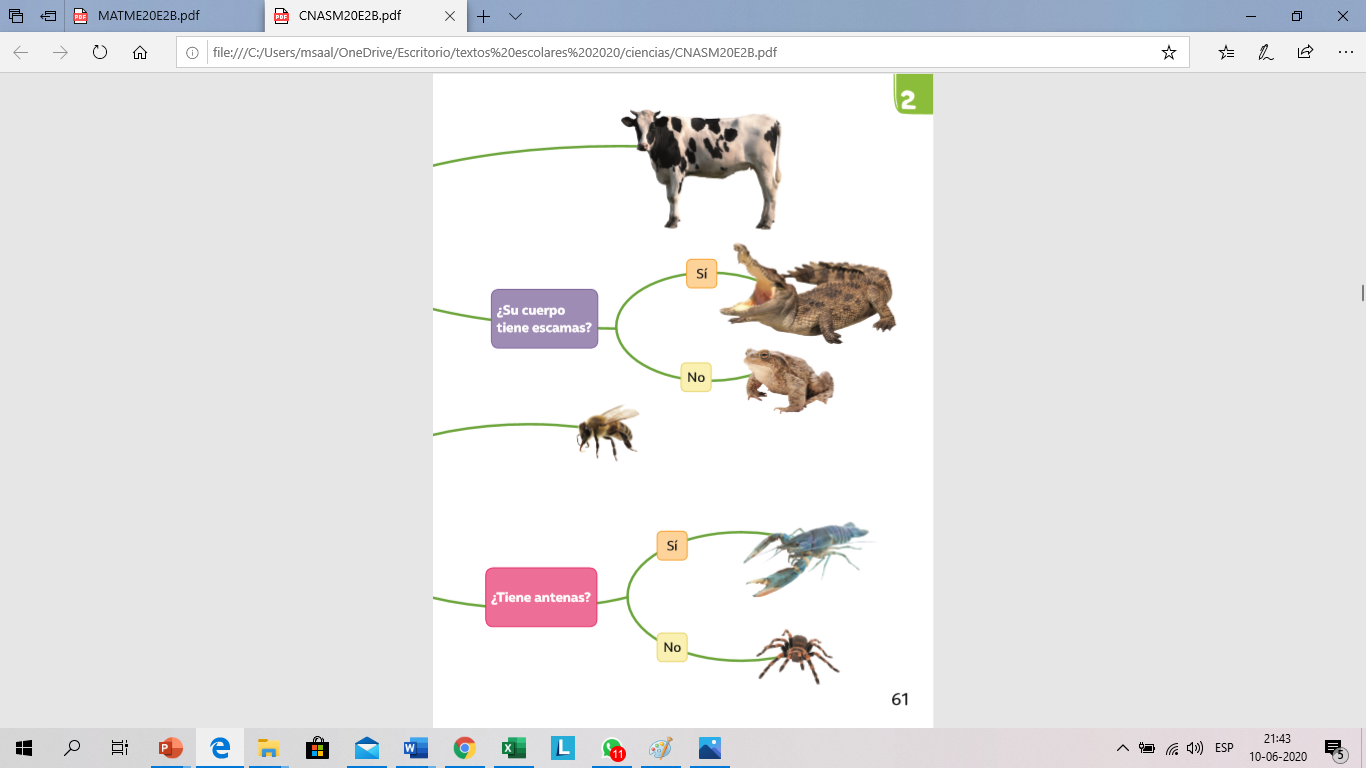 1.-   Es correcta la clasificación que realizó Pedro, ya que las características corresponden.2.-   Los insectos carecen de columna vertebral y tienen 6 patas.3. Los peces y los reptiles tienen columna vertebral y su cuerpo cubierto por escamas.